Zajęcia rozwijające umiejętności uczenia się1. Aleksander K. (kl. III)2. Karolina U. (kl. VI)3. Oliwier Z. (kl. VI)Temat: Organizacja pracy i czasu wolnego.W tym tygodniu proponuję, byście stworzyli swój własny plan dnia. Pamiętajcie 
o uwzględnieniu czasu na naukę oraz odpoczynek. Plan możecie wykonać w dowolnej formie, np. obrazkowej, rysunkowej itp. Poniżej przedstawiam Wam przykładowy plan dnia.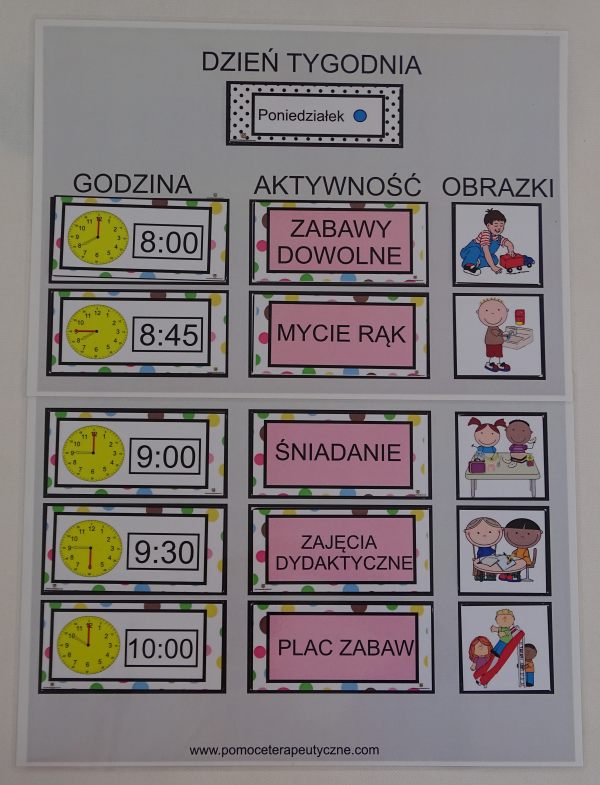 Powodzenia! Marlena Babiarczuk